Holt Invitational 2017 Dynamic PlanetAnswer SheetSchool: ______________________________ Team Color: __________________________Competitor 1:__________________________ Competitor 2:__________________________A: ________________________________________ (1pt)B: ________________________________________ (1pt)C: ________________________________________ (1pt)D: ________________________________________ (1pt)E: ________________________________________ (1pt)F: ________________________________________ (1pt)G: ________________________________________ (1pt)H: ________________________________________ (1pt)I: ________________________________________ (1pt)__________ (2pts)__________________________________________________________________  (2pts)___________________________________________________________________ (2pts)A: ________________________________________ (1pt)B: ________________________________________ (1pt)C: ________________________________________ (1pt)D: ________________________________________ (1pt)E: ________________________________________ (1pt)F: ________________________________________ (1pt)G: ________________________________________ (1pt)H: ________________________________________ (1pt)I: ________________________________________ (1pt)J: ________________________________________ (1pt)K: ________________________________________ (1pt)L: ________________________________________ (1pt)M: ________________________________________ (1pt)N: ________________________________________ (1pt)O: ________________________________________ (1pt)__________________________________________ (1pt)__________________________________________ (1pt)__________________________________________ (1pt)__________________________________________________________________________________________________________________________________________ (2pts)___________________________________________________________________________________________________________________________________________________________________________________________________________________ (3pts)___________________________________________________________________________________________________________________________________________________________________________________________________________________(3pts)_________________________________________________________________________________________________________________________________________________________________________________________________________________(1/2pts)_________________ (1pt)___________________________________________________________________(2pts)_________(2pts)______________________________(2pts)i. _______________________________ (1pt)ii. _______________________________ (1pt)iii. _______________________________ (1pt)iv. _______________________________ (1pt)v. _______________________________ (1pt)vi. _______________________________ (1pt)vii. _______________________________ (1pt)viii. _______________________________ (1pt)_________ (1pt)_________ (1pt)_________ (1pt)_________ (1pt)_________ (1pt)_________ (1pt)_________ (1pt)_________ (1pt)a: _________________________________________ (1pt)b: _________________________________________ (1pt)c: _________________________________________ (1pt)d: _________________________________________ (1pt)e: _________________________________________ (1pt)A: _________________________________________ (1pt)B: _________________________________________ (1pt)C: _________________________________________ (1pt)D: _________________________________________ (1pt)E: _________________________________________ (1pt)F: _________________________________________ (1pt)A:_________________________________________ (1pt)B: _________________________________________ (1pt)C: _________________________________________ (1pt)___________________________________________________________________________________________________________________________________________________________________________________________________________________________________________________________________________________________________________________________________________________________________________________________________________________________________________________________________________________________________________________________________________________________________________________________________________________________________________________________________________________________________________________________________________________________________________________________________________________________________________________________________________________________________________________________________________________________________________________________________________________________________________________________________________________________________________________(5pts)31-33. (12 pts)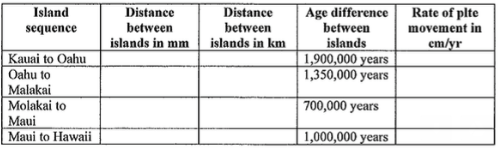 a.  Kaua’I ________________ (1pt)b. O’auhu ________________ (1pt)c. Moloka’I ________________ (1pt)d. Maui ________________ (1pt)e. Hawaii ________________ (1pt) ___________________________________________ (2pts)